СОБРАНИЕ ДЕПУТАТОВ ВЕСЬГОНСКОГО РАЙОНАТВЕРСКОЙ ОБЛАСТИРЕШЕНИЕ                                                                              г. Весьегонск19.12.2012	          №  398В соответствии с п.1.6 ч.1 Положения о комиссии по делам несовершеннолетних и защите их прав при администрации Весьегонского района, утвержденного решением Собрания депутатов Весьегонского района от 25.03.2005 № 36 (с изменениями от 19.02.2010, 26.10.2012), и в связи с кадровыми изменениями, Собрание депутатов Весьегонского района решило:Внести в решение Собрания депутатов Весьегонского района от 26.10.2012 № 378 «О комиссии по делам несовершеннолетних и защите их прав при администрации Весьегонского района» следующие изменения:Вывести из состава комиссии  по делам несовершеннолетних и защите их прав при администрации Весьегонского района:- Архангельскую Марию Владимировну;- Борисову Наталью Николаевну.Ввести  в состав комиссии по делам несовершеннолетних и защите их прав при администрации Весьегонского района:- Сергееву Татьяну Анатольевну, главного специалиста отдела по работе с молодежью и спорту;- Рачковскую Ирину Вячеславовну, социального педагога ГБОУ НПО «Профессиональное училище № 11 г. Весьегонска» (по согласованию).Настоящее решение вступает в силу со дня его принятия.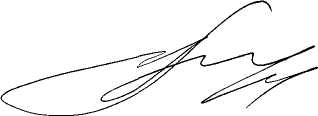     Глава района                                                                        А.В. ПашуковО внесении изменений в решение Собрания депутатов Весьегонского района от26.10.2012 № 378